РАБОЧИЙ ЛИСТ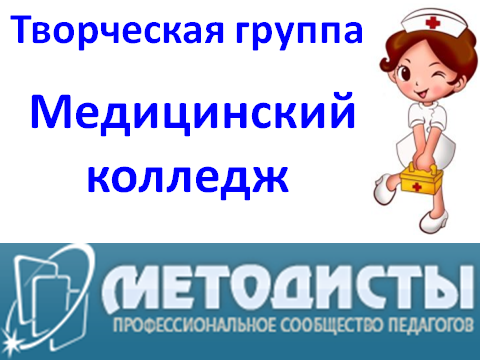 участника Всероссийского конкурса психолого-педагогических знаний"Педагогический марафон - 2014"Результаты выполнения конкурсных заданийКритерии оценки выполнения конкурсных заданийЗа каждый правильный ответ начисляется 1 балл.Победитель должен набрать 30 балловПобедитель I степени - от 28 до 29 баллов.Победитель II степени - 26 до 27 баллов.Победитель III степени - от 24 до 25 баллов.Лауреат - от 21 до 23 баллов.Сертификат участника получают конкурсанты, набравшие  20 баллов и менее.Результат участия в конкурсе_____Беляева Марина Валерьевна______                                                                                 (ФИО заполняет конкурсант)Количество набранных  баллов - ________20___________                                                                                (заполняет член жюри)Член жюри -  Кириченко Г.А.                                        (ФИО)ФамилияБеляеваИмяМаринаОтчествовалерьевнаДолжностьпреподаватель общеобразовательных и профессиональных дисциплинМесто работы полностью государственное бюджетное образовательное учреждение астраханской области среднего профессионального образования «астраханский колледж вычислительной техники»№ заданияОтветконкурсантаСовпадение с эталоном(заполняет член жюри)№ заданияОтветконкурсантаСовпадение с эталоном(заполняет член жюри)№ заданияОтветконкурсантаСовпадение с эталоном(заполняет член жюри)1Г)+11А)+21Г)+2А)  +12В)+22Г)-3-13Б)+23Б)-4В) +14Б)+24А)+5А)+15В)+25Б)-6Г)+16Б)+26Г)+7А)+17Б)-27Г)+8В)-18В)-28Флегматик+9А)-19В)-29сангвиник-10Г)+20Б)+30меланхолик+